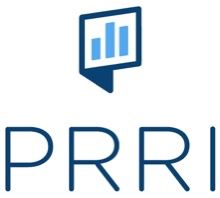 PRRI 2022 White Christian Nationalism SurveyTotal = 6,212November 21 - December 14, 2022Q1. Do you think abortion should be legal or illegal? [FLIP SCALE]Q2.  Thinking about how the issue of abortion might affect your vote for major political offices, would you: [ROTATE ORDER OF 1 and 2; anchor 3]Q3. Now that the Supreme Court has overturned Roe versus Wade, the 1973 Supreme Court decision that affirmed a constitutional right to abortion, to the best of your knowledge is abortion illegal in your state, is it still legal, or are you not sure? Q4 How much do you favor or oppose each of the following? [RANDOMIZE] [FLIP SCALE]:Q4a. Laws that would protect gay, lesbian, bisexual, and transgender people against discrimination in jobs, public accommodations, and housing?Q4b. Allowing a small business owner in your state to refuse to provide products or services to gay or lesbian people, if doing so violates their religious beliefsQ4c. Allowing gay and lesbian couples to marry legallyQ4d. The Supreme Court overturning Roe versus Wade, the 1973 Supreme Court decision that affirmed a constitutional right to abortionQ5. Do you have a favorable or an unfavorable view of each of the following people or terms: [RANDOMIZE] [FLIP SCALE]Q5a. Joe BidenQ5b. Donald TrumpQ5c. Christian Nationalism Q5d. QAnonQ5e. Local police who protect people in your community [FORM 1 ONLY n=3,106]Q5f. The U.S. Capitol police who protect elected officials in Washington, DC [FORM 2 ONLY n=3,106]Q6. How much do you agree or disagree with the following statements? [RANDOMIZE]Q6a. God intended America to be a new promised land where European Christians could create a society that could be an example to the rest of the world. Q6b. U.S. laws should be based on Christian values. Q6c. Being Christian is an important part of being truly American. Q6d. The U.S. government should declare America a Christian nation. Q6e. If the U.S. moves away from our Christian foundations, we will not have a country anymore. Q6f. We must maintain a strict separation of church and state. Q6g. God has called Christians to exercise dominion over all areas of American society.Q6h. The federal government should not favor one religion over another Q7. Please choose which statement you agree with more: [ROTATE STATEMENT ORDER]Statement 1: In the Bible, when Jesus and prophets talked about taking care of the poor, they were primarily talking about charitable acts by individuals.Statement 2: In the Bible, when Jesus and the prophets talked about taking care of the poor, they were primarily talking about our obligation to create a just society.Q8. Please choose which statement you agree with more: [ROTATE STATEMENT ORDER]Statement 1: I would prefer the U.S. to be a nation made up of people belonging to a wide variety of religions.Statement 2: I would prefer the U.S. to be a nation primarily made up of people who follow the Christian faith.Q9. How much do you agree or disagree with the following statements? [RANDOMIZE]Q9a. White supremacy is still a major problem in the U.S. today. Q9b. We should prevent people from some majority Muslim countries from entering the U.S.Q9c. Generations of slavery and discrimination have created conditions that make it difficult for many Black Americans to work their way out of the lower class. Q9d. Today discrimination against white Americans has become as big a problem as discrimination against Black Americans and other minorities. Q9e. A Black person is more likely than a white person to receive the death penalty for the same crime. Q9f. Immigrants are invading our country and replacing our cultural and ethnic background. Q9g. The growing number of newcomers from other countries strengthens American society.Q9h. The American way of life needs to be protected from foreign influence.Q10. How much do you agree or disagree with the following statements? [RANDOMIZE]Q10a. Because things have gotten so far off track in this country, we need a leader who is willing to break some rules if that’s what it takes to set things right. Q10b. The government, media, and financial worlds in the U.S. are controlled by a group of Satan-worshipping pedophiles who run a global child sex trafficking operation. Q10c. There is a storm coming soon that will sweep away the elites in power and restore the rightful leaders.Q10d. Because things have gotten so far off track, true American patriots may have to resort to violence in order to save our country. Q11. How well do you think each of the following statements describes the state of things in America today? [RANDOMIZE]Q11a. Jewish people hold too many positions of power in America today. Q11b. Jewish people stick together more than other Americans. Q11c. The values of Islam are at odds with American values and way of life.Q11d. Jewish people are more loyal to Israel than America. Q11e. American Christians love Israel more than most American Jews do. Q12. How much do you agree or disagree with the following statements? [RANDOMIZE]Q12a. In a truly Christian family, the husband is the head of the household and his wife submits to his leadership. Q12b. American society improves when women have more career and educational opportunities.Q12c. These days society seems to punish men just for acting like men. Q12d. Society as a whole has become too soft and feminine. Q12e. Society is in trouble because people do not obey those in authority.Q12f. Rewards in life should be based on initiative, skill, and hard work, even if that results in inequality.Q13. Over the past few years when you’ve had a disagreement with someone, have you done any of the following? [DISPLAY IN ORDER] Q13a. Left the room or area rather than argueQ13b. Discussed it calmly and settled the disagreementQ13c. Pushed, grabbed, or shoved someoneQ13d. Hit, kicked, bit, or slapped someoneQ13e. Threatened to use, or actually used, a gun, knife, or other weapon on someoneQ14. For the following items, please say how many of the statements you agree with. We do not want to know which ones you agree with, only how many. [FORM 1 ONLY, n=3,106, RANDOMIZE]1. The United States is a white Christian nation, and I am willing to fight to keep it that way2. The United States is a melting pot country of different backgrounds, races, and ethnicities, and I am proud to be part of it.	3. The United States is the best place to live in the world, and I could not imagine living anywhere else 4. The United States is the most powerful country in the world, and I feel safer living here than anywhere else.[FORM 2 ONLY, n=3,106, RANDOMIZE]1. The United States is a melting pot country of different backgrounds, races, andethnicities, and I am proud to be part of it.2. The United States is the best place to live in the world, and I could not imagine living anywhere else 3. The United States is the most powerful country in the world, and I feel safer living here than anywhere else.Q15. How often do you use the following social media platforms? [RANDOMIZE]Q15a. Facebook, Instagram, or TwitterQ15b. YouTube or TikTokQ15c. WhatsApp, Discord, or TelegramQ15d. Truth Social, Gab, Rumble, or ParlerATTEND. Over the past year, how often have you done each of the following?[RANDOMIZE]ATTEND(a). Attended virtual religious events other than worship servicesATTEND(b). Aside from weddings and funerals, attended religious services, either virtually or in personATTEND(c). Had a conversation with someone who belongs to a different religion from your ownATTEND(d). Volunteered your time at a charity, religious organization, or schoolATTEND(e). Donated money to a church or other religious congregation or charityRELIMP Which of the following comes closest to how you think about the place of religion in your life? {PRRI trend}TV_2.	Which of the following television news sources do you trust the MOST to provide accurate information about politics and current events? [RANDOMIZE LIST]TV_3. 	[IF OTHER/DO NOT WATCH TELEVISION NEWS IN TV_2, n=1,920] From which of these do you get most of your news? [RANDOMIZE]Survey MethodologyThe survey was designed and conducted by PRRI. The survey was made possible through the generous support of the Foundation to Promote Open Society, with additional support from the Carnegie Corporation of New York, the Wilbur & Hilda Glenn Family Foundation and the Unitarian Universalist Veatch Program at Shelter Rock. The survey was conducted among a representative sample of 5,416 adults (age 18 and up) living in all 50 states in the United States, who are part of Ipsos’s Knowledge Panel and an additional 268 who were recruited by Ipsos using opt-in survey panels to increase the sample sizes in smaller states. Additionally, this survey includes 528 additional respondents recruited by Ipsos using opt-in survey panels to increase the number of Republicans in the data. Interviews were conducted online between November 21 and December 14, 2022. Respondents are recruited to the KnowledgePanel using an addressed-based sampling methodology from the Delivery Sequence File of the USPS – a database with full coverage of all delivery addresses in the U.S. As such, it covers all households regardless of their phone status, providing a representative online sample. Unlike opt-in panels, households are not permitted to "self-select" into the panel; and are generally limited to how many surveys they can take within a given time period. The initial sample drawn from the KnowledgePanel was adjusted using pre-stratification weights so that it approximates the adult U.S. population defined by the latest March supplement of the Current Population Survey.  Next, a probability proportional to size (PPS) sampling scheme was used to select a representative sample. To reduce the effects of any non-response bias, a post-stratification adjustment was applied based on demographic distributions from the most recent American Community Survey (ACS). The post-stratification weight rebalanced the sample based on the following benchmarks: age, race and ethnicity, gender, Census division, metro area, education, and income. The sample weighting was accomplished using an iterative proportional fitting (IFP) process that simultaneously balances the distributions of all variables. Weights were trimmed to prevent individual interviews from having too much influence on the final results. In addition to an overall national weight, separate weights were computed for each state to ensure that the demographic characteristics of the sample closely approximate the demographic characteristics of the target populations. The state-level post-stratification weights rebalanced the sample based on the following benchmarks: age, race and ethnicity, gender, education, and income.The margin of error for the national survey is +/- 1.6 percentage points at the 95% level of confidence, including the design effect for the survey of 1.7. In addition to sampling error, surveys may also be subject to error or bias due to question wording, context, and order effects. Additional details about the KnowledgePanel can be found on the Ipsos website:  https://www.ipsos.com/en-us/solution/knowledgepanelAppendixLegal inall casesLegal inmost casesIllegal inmost casesIllegal inall casesSkipped/ refusedDec. 202231342671=100Sept. 202227352983=100Aug. 202230342593=100Late June 2022283425103=100June 202233322582=100March 202228362692=100Sept. 2021273327112=100Jan. 2021233926102=100Sept. 2020223827131=100Sept. 2019243429111=100Sept. 2018243523144=100Mar. 2018213329143=100Sept. 2016263625121=100Oct. 2015223527141=100Aug. 2015203326174=100Dec. 2014233325153=100Nov. 2014243325144=100Oct. 2014233425154=100Late Sept. 2014203324176=100Early Sept. 2014193328164=100Aug. 2014233323183=100July 2014203127176=100June 2014213228163=100May 2014203226175=100April 2014193026197=100Feb. 2014203227146=100July 2013193528144=100March 2013233324145=100Oct. 2012223424155=100Sept. 2012203427144=100Nov. 2011213229143=100Aug. 2011183429154=100June 2011193726144=100Oct. 2010183727153=100Only vote for a candidate who shares your views on abortionConsider a candidate’s position on abortion is just one of many important factorsNot see abortion as a major issueSkipped/ refusedDec. 20222752201=100Sept. 20222453195=100Aug. 20222354203=100Late June 20222646253=100June 20223246192=100Sept. 20202052261=100Sept. 20192552221=100Sept. 20182250235=100Mar. 20181847314=100Still legalMake abortion
illegal Not SureSkipped/
refusedDec. 20224723301=100Aug. 20224723291=100Late June 20223229381=100March 20222328481=100Sept. 20181719603=100Strongly favorFavorOpposeStrongly opposeSkipped/ refusedDec. 202254261181=100Sept. 202247291194=100Aug. 202250261193=100June 202241381164=100March 202245361162=100Nov. 202139391372=100Aug. 202144381142=100June 202140371372=100March 202140381372=100Jan. 202145371052=100Sept. 202045381151=100Apr. 2019314015104=100July 2018383312107=100Mar. 201834361695=100Oct. 2017383215114=100Aug. 2017423013115=100Feb. 2017422811155=100Aug. 2016383413105=100Dec. 2015323716105=100Nov. 2015393312116=100Oct. 2015343515114=100Sept. 2015373415104=100Late Aug. 201537331596=100Early Aug. 2015353613115=100July 2015343414116=100June 2015402913126=100May 201535361595=100Strongly favorFavorOpposeStrongly opposeDon’t know/refused (VOL.)Dec. 2022171622432=100Sept. 2022181723394=100Aug. 2022161620453=100June 2022132028354=100March 2022142027381=100Nov. 2021112131352=100Aug. 2021162034292=100June 2021121929372=100March 2021121930362=100Jan. 202181429472=100Oct. 2020131927382=100Dec. 2019122530266=100Nov. 2019122430277=100Oct. 2019122430278=100Sept. 2019 132630257=100Aug. 2019122729249=100July 2019132630248=100June 2019122432247=100May 2019102336238=100Apr. 2019132533245=100Mar. 2019122426308=100Sept. 2018172024345=100July 2018172525249=100Mar. 2018152226316=100Oct. 2017131929345=100Aug. 2017162324325=100Feb. 2017161624404=100Jan. 2017121729348=100Dec. 2016141430358=100Nov. 20161116263611=100Oct. 2016141725377=100Sept. 20161021253311=100Late Aug. 2016141628357=100Early Aug. 201692031309=100July 201692229318=100June 2016131729319=100May 2016132128326=100Dec. 2015152132267=100Nov. 2015152023367=100Oct. 2015142027326=100Sept. 2015171828325=100Late Aug. 2015142129288=100Early Aug. 2015172128285=100July 2015171927287=100June 2015161828325=100May 2015141830325=100Strongly favorFavorOpposeStrongly opposeSkipped/ refusedDec. 2022492013161=100Sept. 2022432412174=100Aug. 2022472013183=100June 2022393015124=100March 2022403015132=100Nov. 2021363218132=100Aug. 2021413115122=100June 2021353117132=100March 2021363117132=100Jan. 2021393215131=100Sept. 2020412917112=100Sept. 2019372916161=100July 2019273518137=100Apr. 2019253720135=100July 2018352913158=100Mar. 2018283219147=100Oct. 2017313017165=100Aug. 2017382812166=100Feb. 2017362715194=100Jan. 2017303017149=100Dec. 2016292919158=100Nov. 20163326171510=100Oct. 2016312616198=100Late Sept. 2016343016181=100Early Sept. 20162829161611=100Late Aug. 2016313115158=100Early Aug. 20162928191411=100July 20162828211310=100June 20162530201510=100Late May 2016253017198=100Early May 2016323018182=100Dec. 20152230191910=100Nov. 2015322417208=100Late Oct. 2015272819196=100Early Oct. 2015312917221=100Sept. 2015282716217=100Late Aug. 2015262915209=100Early Aug. 2015282516238=100July 2015242816248=100June 2015272818199=100May 2015262720199=100Dec. 2014253218187=100Nov. 2014252920197=100Oct. 2014243218179=100Sept. 2014223318198=100Late Aug. 2014242520229=100Early Aug. 2014282817207=100July 20142429182010=100June 2014252814267=100May 20142624192110=100April 2014272718225=100Dec. 2013223121205=100Oct. 2013252719254=100June 2013223021207=100May 2013242822215=100March 20132327182110=100Feb. 2013252719237=100Sept. 2012242518277=100Aug. 2012242517286=100June 2012252418267=100March 2012223019255=100Oct. 2011242420266=100Aug. 2011192921256=100July 2011182921266=100Strongly favorSomewhat favorSomewhat opposeStrongly opposeSkipped/ refusedDec. 2022201516462=100Sept. 2022201516455=100June 2022181619443=100March 2022162022392=100Very favorableSomewhat favorableSomewhat unfavorableVery unfavorableHave not heard ofSkipped/ refusedDec. 20221631163321=100Sept. 20221327163922=100Sept. 20212131143211=100Aug. 20212135142811=100Jan. 20212629192412=100Sept. 20201633183121=100Aug. 20201536222323=100July 20201434202534=100Oct. 201917252122131=100Sept. 2019 1335242141=100Sept. 2013931222684=100Sept. 20121628212448=100Very favorableSomewhat favorableSomewhat unfavorableVery unfavorableHave not heard ofSkipped/ refusedDec. 20221517135221=100Sept. 20221520144822=100Sept. 20211818115111=100Aug. 20211717135121=100Jan. 20211516135411=100Sept. 2020152113491*=100Aug. 202016221841*3=100July 202018202138*3=100July 2020 15201942*3=100May 20201823193603=100Apr. 202017262034*2=100Mar. 202024251729*4=100Feb. 202020201739*4=100Dec. 201920201837*3=100Nov. 201919211639*5=100Oct. 201918211639*6=100Sept. 201915201648-1=100Apr. 20192123183413=100Dec. 201814221644-4=100Oct. 20181421134722=100Sept. 20182022153715=100July 201816251736*5=100June 201814231941-2=100Mar. 201813291836*3=100Jan. 201814231742*5=100Oct. 201715261837*3=100Aug. 20171820154115=100Feb. 201716271634*6=100Jan. 20171726173515=100Sept. 20161023155021=100May 20161018165311=100Apr. 20168161852*6=100Jan. 201612192242*5=100Nov. 20151116214426=100Oct. 2015921214531=100Very favorableSomewhat favorableSomewhat unfavorableVery unfavorableHave not heard ofSkipped/ refusedDec. 20227131232352=100Very favorableSomewhat favorableSomewhat unfavorableVery unfavorableHave not heard ofSkipped/ refusedDec. 202224948361=100Very favorableSomewhat favorableSomewhat unfavorableVery unfavorableHave not heard ofSkipped/ refusedDec. 2022503010541=100Very favorableSomewhat favorableSomewhat unfavorableVery unfavorableHave not heard ofSkipped/ refusedDec. 20223731137111=100Completely
agreeMostly
agreeMostly
disagreeCompletely
disagreeSkipped/ refusedDec. 202292120473=100Sept. 2022102120437=100June 2022112419415=100Aug. 2021102020473=100Completely
agreeMostly
agreeMostly
disagreeCompletely
disagreeSkipped/ refusedDec. 2022132719392=100Completely
agreeMostly
agreeMostly
disagreeCompletely
disagreeSkipped/ refusedDec. 2022102022462=100Completely
agreeMostly
agreeMostly
disagreeCompletely
disagreeSkipped/ refusedDec. 2022101720502=100Completely
agreeMostly
agreeMostly
disagreeCompletely
disagreeSkipped/ refusedDec. 2022152320412=100Completely agreeMostly agreeMostly disagreeCompletely disagreeSkipped/ refusedDec. 202249301462=100Aug. 2014   393017114=100Aug. 2011   372919132=100Sep. 2010   363118132=100Completely
agreeMostly
agreeMostly
disagreeCompletely
disagreeSkipped/ refusedDec. 202261423543=100Completely
agreeMostly
agreeMostly
disagreeCompletely
disagreeSkipped/ refusedDec. 20226722632=100Statement 1 stronglyStatement 1 somewhatStatement 2 somewhatStatement 2 stronglyDec. 202229252423Statement 1 stronglyStatement 1 somewhatStatement 2 somewhatStatement 2 stronglyDec. 202252211314CompletelyMostlyMostlyCompletelySkipped/ refusedagreeagreedisagreedisagreeSkipped/ refusedDec. 2022402520122=100Sept. 2022332522164=100Completely
agreeMostly
agreeMostly
disagreeCompletely
disagreeSkipped/ refusedDec. 202282138303=100Strongly favorFavorOpposeStrongly opposeSkipped/ refusedSept. 2019172832212=100Oct. 2018193029212=100Oct. 2017162430255=100CompletelyMostlyMostlyCompletelySkipped/ refusedagreeagreedisagreedisagreeSkipped/ refusedDec. 2022233025202=100Sept. 2022202529224=100March 2022222828202=100Sept. 2020242823241=100           June 2020222729201=100           Oct. 2018 193030192=100           Oct. 2015 142734242=100CompletelyMostlyMostlyCompletelySkipped/ refusedagreeagreedisagreedisagreeSkipped/ refusedDec. 2022162526322=100Sept. 2022152424334=100Mar 2022152526322=100Sept. 2020202225331=100June 2020162227341=100Sept. 201917252632*=100Oct. 2018162528292=100April 2017222627241=100Oct. 2016172227303=100Sept. 2016202730211=100May 2016232626231=100Oct. 2015172629261=100Aug. 2014192628234=100Aug. 2012182930213=100Aug. 2011153133182=100CompletelyMostlyMostlyCompletelySkipped/ refusedagreeagreedisagreedisagreeSkipped/ refusedDec. 2022313122143=100Sept. 2022292922165=100   March 2022303124132=100   Oct. 2018 293222152=100   Oct. 2015 252828172=100CompletelyMostlyMostlyCompletelySkipped/ refusedagreeagreedisagreedisagreeSkipped/ refusedDec. 2022122031362=100Sept. 2022111931335=100Aug. 2021111826432=100Sept. 20209223137*=100Sept. 2019132327351=100Completely
agreeMostly
agreeMostly
disagreeCompletely
disagreeSkipped/ refusedDec. 202223402593=100CompletelyMostlyMostlyCompletelySkipped/ refusedagreeagreedisagreedisagreeSkipped/ refusedDec. 2022193127212=100Sept. 2022192826226=100Sep. 2021203428162=100Oct. 2018193127212=100Oct. 2016292623193=100May 2016213427171=100Feb. 2013272624212=100CompletelyMostlyMostlyCompletelySkipped/ refusedagreeagreedisagreedisagreeSkipped/ refusedDec. 2022101830403=100Sept. 2020172732231=100Oct. 2017192425283=100Sept. 2016192729231=100May 2016193027231=100Apr 2016192624274=100CompletelyMostlyMostlyCompletelySkipped/ refusedagreeagreedisagreedisagreeSkipped/ refusedDec. 202271222564=100Sept. 202251222555=100March 202251323563=100Sept. 202161221575=100Aug. 202161221602=100June 202161221593=100March 202151019633=100CompletelyMostlyMostlyCompletelySkipped/ refusedagreeagreedisagreedisagreeSkipped/ refusedDec. 202271732414=100Sept. 202271832386=100Mar 202272032383=100Sept. 202161531434=100Aug. 202171730433=100June 202161729453=100March 202161427503=100CompletelyMostlyMostlyCompletelySkipped/ refusedagreeagreedisagreedisagreeSkipped/ refusedDec. 202241224573=100Sept. 202251426515=100March 202251426522=100Sept. 202151326523=100Aug. 202151423562=100June 202151225552=100March 202141123592=100CompletelySomewhatA little bitNot at allSkipped/ refusedDec. 202241015675=100CompletelySomewhatA little bitNot at allSkipped/ refusedDec. 2022122926275=100CompletelyCompletelySomewhatA little bitNot at allSkipped/ refusedDec. 202214142525325=100Completely agreeCompletely agreeMostly agreeMostly disagreeCompletely disagreeSkipped/ refusedSept. 2021Sept. 2021203031154=100Sept. 2020Sept. 2020172632222=100Oct. 2015Oct. 2015263028133=100March 2013March 2013232425199=100Sept. 2011Sept. 2011173032165=100CompletelySomewhatA little bitNot at allSkipped/ refusedDec. 202261821496=100CompletelySomewhatA little bitNot at allSkipped/ refusedDec. 202241719546=100Completely
agreeMostly
agreeMostly
disagreeCompletely
disagreeSkipped/ refusedDec. 2022112222423=100Completely
agreeMostly
agreeMostly
disagreeCompletely
disagreeSkipped/ refusedDec. 202245381143=100CompletelyMostlyMostlyCompletelySkipped/ refusedagreeagreedisagreedisagreeSkipped/ refusedDec. 2022132130333=100Sept. 2022132429304=100Sept. 2020152332281=100Sept. 201913253428*=100Oct. 2016141931278=100CompletelyMostlyMostlyCompletelySkipped/ refusedagreeagreedisagreedisagreeSkipped/ refusedDec. 2022152327323=100Sept. 2022142824294=100Sept. 2020142531281=100Sept. 2019142831262=100Oct. 2016202230235=100April 2016162629245=100Oct. 2011152333263=100Completely
agreeMostly
agreeMostly
disagreeCompletely
disagreeSkipped/ refusedDec. 2022143630173=100Completely
agreeMostly
agreeMostly
disagreeCompletely
disagreeSkipped/ refusedDec. 202226421993=100Yes, and it was the right decisionYes, but it was the wrong decisionNo, but I might under certain circumstancesNo, and I would never do thisSkipped/ refusedDec. 20224553992=100Yes, and it was the right decisionYes, but it was the wrong decisionNo, but I might under certain circumstancesNo, and I would never do thisSkipped/ refusedDec. 20226842323=100Yes, and it was the right decisionYes, but it was the wrong decisionNo, but I might under certain circumstancesNo, and I would never do thisSkipped/ refusedDec. 20222516752=100Yes, and it was the right decisionYes, but it was the wrong decisionNo, but I might under certain circumstancesNo, and I would never do thisSkipped/ refusedDec. 20222313802=100Yes, and it was the right decisionYes, but it was the wrong decisionNo, but I might under certain circumstancesNo, and I would never do thisSkipped/ refusedDec. 2022129862=100Do not agree with any itemsAgree with 1 itemAgree with 2 itemsAgree with 3 itemsAgree with 4 itemsSkipped/ refusedDec. 2022821223982=100Do not agree with any itemsAgree with 1 itemAgree with 2 itemsAgree with 3 itemsSkipped/ refusedDec. 202282426412=100DailyA few times a weekOnce a weekOne or two times a monthA few times a yearRarelyI have never used any of these platformsSkipped/ refusedDec. 2022491645211131=100DailyA few times a weekOnce a weekOne or two times a monthA few times a yearRarelyI have never used any of these platformsSkipped/ refusedDec. 2022322179414121=100DailyA few times a weekOnce a weekOne or two times a monthA few times a yearRarelyI have never used any of these platformsSkipped/ refusedDec. 202211744415551=100DailyA few times a weekOnce a weekOne or two times a monthA few times a yearRarelyI have never used any of these platformsSkipped/ refusedDec. 2022112117851=100More than once a weekOnce a weekOnce or twice a monthA few times a yearSeldomNeverSkipped/ refusedDec. 20223441018611=100June 2022244816652=100Aug. 2021475916581=100June 2021375712641=100More than once a 
weekOnce a 
weekOnce or 
twice a 
month A few times
a year SeldomNeverSkipped/
refusedDec. 202271561321371=100Aug. 202271671328291=100March 202271571221381=100Nov. 202171461015471=100June 20215146913531=100March 20216145613551=100Sept. 20209216142425*=100April 2020821111719231=100Sept. 201991991721241=100Dec. 201882061522262=100Aug. 201881981422271=100March 20181122131816181=100April 2017101911162519*=100Sept. 201691911202219*=100April 20161025121718181=100Sept. 2015921111921181=100Sept. 20141423111817142=100Sept. 2013112091622212=100Feb. 20131523141817131=100Sept. 20121524141915111=100Sept. 20111322142116131=100More than once a 
weekOnce a 
weekOnce or 
twice a 
month A few times
a year SeldomNeverSkipped/
refusedDec. 2022248142219121=100More than once a 
weekOnce a 
weekOnce or 
twice a 
month A few times
a year SeldomNeverSkipped/
refusedDec. 20225571823411=100More than once a 
weekOnce a 
weekOnce or 
twice a 
month A few times
a year SeldomNeverSkipped/
refusedDec. 2022310121720371=100Religion is the most important thing in my lifeReligion is one among many important things in my lifeReligion is not as important as other things in my lifeReligion is not important in my lifeSkipped/ refusedDec. 2022143818281=100June 2022153618292=100   March 2022153920251=100   Sept. 2016194118211=100   Broadcast network news, such as NBC, ABC, or CBSCNNFox NewsConservative media, such as One America News or NewsmaxMSNBCDec. 20221691134Sept. 20221581134Aug. 20211691023June 2021151013*4March 2021171011*5Sept. 2020161115*5Local television newsPublic televisionOther (please specify) [SPECIFY]Do not watch television newsSkipped/ refusedDec. 20221294311=100Sept. 20221085343=100Aug. 20211296312=100June 20211276301=100March 20211287291=100Sept. 20201295271=100On social media from news outletsOn social media from friends or familyYouTubeIn-person from friends, family, or other acquaintancesPodcastsDec. 2022126674Newspapers, either in print or onlineOnline news sources other than newspapersI don't pay much attention to the newsSkipped/ refused1224291=100Table 1. Demographic, Political, Religious, and Geographic Subgroup Sample Sizes(Unweighted)Table 1. Demographic, Political, Religious, and Geographic Subgroup Sample Sizes(Unweighted)N= Total Sample6,212Male2,849Female3,363Republican2,157Independent1,603Democrat2,016Other/Don’t know436White, non-Hispanic4,587Black, non-Hispanic504Hispanic729AAPI154Multiracial155Other237Age 18-2954930-491,69950-641,87365+2,091White evangelical Protestant1,027White mainline Protestant977Black Protestant339Hispanic Protestant165Other Protestant of color147White Catholic1,023Hispanic Catholic362Latter-day Saint90Other Christian165Jewish166Non-Christian religion231Religiously unaffiliated1,445Northeast1,086Midwest1,297South2,242West1,587